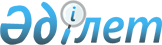 О признании утратившим силу приказа Министра финансов Республики Казахстан от 5 декабря 2014 года № 542 "Об утверждении форм информации, предоставляемой заемщиками, поверенными (агентами), конечными заемщиками"Приказ Министра финансов Республики Казахстан от 22 декабря 2020 года № 1222. Зарегистрирован в Министерстве юстиции Республики Казахстан 25 декабря 2020 года № 21921
      В соответствии с пунктом 2 статьи 27 Закона Республики Казахстан от 6 апреля 2016 года "О правовых актах" ПРИКАЗЫВАЮ:
      1. Признать утратившим силу приказ Министра финансов Республики Казахстан от 5 декабря 2014 года № 542 "Об утверждении форм информации, предоставляемой заемщиками, поверенными (агентами), конечными заемщиками" (зарегистрирован в Реестре государственной регистрации нормативных правовых актов под № 10059, опубликован 26 января 2015 года в информационно-правовой системе "Әділет").
      2. Департаменту бюджетного кредитования, Национального фонда Республики Казахстан и взаимодействия по вопросам финансового сектора Министерства финансов Республики Казахстан в установленном законодательством Республики Казахстан порядке обеспечить:
      1) государственную регистрацию настоящего приказа в Министерстве юстиции Республики Казахстан;
      2) размещение настоящего приказа на интернет-ресурсе Министерства финансов Республики Казахстан;
      3) в течение десяти рабочих дней после государственной регистрации настоящего приказа в Министерстве юстиции Республики Казахстан представление в Департамент юридической службы Министерства финансов Республики Казахстан сведений об исполнении мероприятий, предусмотренных подпунктами 1) и 2) настоящего пункта.
      3. Настоящий приказ вводится в действие по истечении десяти календарных дней после дня его первого официального опубликования.
      "СОГЛАСОВАН"
Бюро национальной статистики
Агентства по стратегическому
планированию и реформам
Республики Казахстан
					© 2012. РГП на ПХВ «Институт законодательства и правовой информации Республики Казахстан» Министерства юстиции Республики Казахстан
				
      Министр финансов
Республики Казахстан 

Е. Жамаубаев
